AKPAZAR  İLKOKULU KAMU HİZMET STANDARTLARIBaşvuru esnasında yukarıda belirtilen belgelerin dışında belge istenmesi, eksiksiz belge ile başvuru yapılmasına rağmen hizmetin belirtilen sürede tamamlanmaması veya yukarıda tabloda bazı hizmetlerin bulunmadığının tespiti durumunda öncelikle  ilk müracaat yerine daha sonra ikinci müracaat yerine başvurunuz.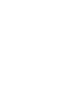 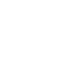 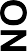 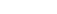 Hizmet AdıHizmet AdıİSTENEN BELGELERHİZMETİN TAMAMLANMA SÜRESİ(EN GEÇ)1Kayıt Kabul İlkokullarKayıt Kabul İlkokullar1.- T.C. Kimlik Numarası2.- Şehit ve Gazi çocukları ile özel eğitime ihtiyacı olan çocukların durumlarını gösterir belge.20 Dakika2Nakil Geçişler İlkokullarNakil Geçişler İlkokullar1.- T.C. Kimlik Numarası2.- Veli Dilekçesi3.- Şehit ve muharip gazi çocukları ile özel eğitime ihtiyacı olan çocuklar için durumlarını gösteren belge20 Dakika3Kayıt Kabulİlkokullara Denklik ile KayıtKayıt Kabulİlkokullara Denklik ile Kayıt1.- T.C. Kimlik Numarası2.- Denklik Belgesi30 Dakika4Öğrenci Belgesi İlkokullarÖğrenci Belgesi İlkokullarSözlü Başvuru15 Dakika5Öğrenim Durum Belgesi İlkokullarÖğrenim Durum Belgesi İlkokullar1.- Dilekçe2.- Nüfus Cüzdanı10 Dakika6Öğrenim Belgesi İlkokullarÖğrenim Belgesi İlkokullarDilekçe10 Dakika7Yatılı İlköğretim Bölge Okullarına Öğrenci YerleştirilmesiYatılı İlköğretim Bölge Okullarına Öğrenci YerleştirilmesiVelinin T.C. Kimlik NumarasıDilekçeÖğrenci Belgesi1 Gün88Mezuniyet / Ayrılma Belgeleri – ilköğretim, Ortaokul, İlkokul Diploma, Nakil veya Öğrenim Belgesini Kaybedenler1.- Dilekçe2.- Nüfus Cüzdanı3.- Diplomanın iadeli taahhütlü gönderilmesinin istenmesi halinde dilekçe4.- Belgeyi başkası alacaksa vekâletname15 Dakika99İlkokullarda ÖğrenciYetiştirme Kurslarından Yararlanma     Veli Dilekçesi10 Dakika1010İlkokullarda Sınıf Yükseltme1.- Veli Dilekçesi2.- İlköğretimde, yeni öğretim yılının başladığı ilk bir ay içerisinde, 1.-5. sınıflara devam eden öğrencilerden beden ve zihince gelişmiş olup, bilgi ve beceri bakımından sınıf düzeyinin üstünde olanlar için sınıf/şube rehberöğretmeninin ve varsa okul rehber öğretmeninin yazılı önerileri.1 Hafta1111İlkokullarda Veli Tarafından Öğrenci DavranışlarınıDeğerlendirme Kurulu Kararına İtiraz EtmeVeli İtiraz Dilekçesi5 Gün1212Kayıt Kabulİlkokullara Yabancı Uyruklu Öğrenci KayıtlarıDenklik BelgesiÖğrencinin Türkiye’de öğrenim görebileceğine dair Emniyet Genel Müdürlüğü’nden alınacak en az bir yıllık oturum belgesi.30 Dakika1313Anasınıfı Öğrenci KayıtlarıT.C. Kimlik NumarasıAday Kayıt FormuÖğrenci Bilgi FormuOkul- Veli Sözleşmesi30 Dakika      14      14Yurt Dışından Öğrenci Nakli Denklik İle KayıtÖğrenim Belgesi ( İl Milli Eğitim Müdürlüğünden istenecek ve sınıfı belirlenecek)30 Dakika1515Sınavlara Hazırlık ve Yetiştirme KurslarıDilekçe10 Dakika1616Öğrenci İzin İstemeDilekçe10 Dakika1717Sosyal ve Kültürel Etkinlik ÇalışmalarıDilekçe10 Dakika1818Taşımalı Servis SürücüleriSözleşme MetniEhliyet FotokopisiDilekçeBanka Hesap No1 Gün1919Taşımalı Servis Sürücü İhaleleriDilekçe15 DakikaPERSONEL İÇİNPERSONEL İÇİNPERSONEL İÇİNPERSONEL İÇİN1Çocuk Yardımından FaydalanmaOnaylı nüfus örneğiBakmakla yükümlü olduğunda dair beyanname 3.Form (Bölümlerini okul idaresi dolduracaktır.)10 Dakika2Doğum Yardımı Başvurusu1.Çocuk doğum raporu 2.Dilekçe3.Eşi devlet memuru olanlar için, bu yardımıalmadığını gösterir iş yerinden alınacak belge15 Dakika3Hastalık Raporlarının İzne Çevrilmesi1.Dilekçe ( Okuldan Alınacak) 2.Rapor10 Dakika4Mazeret İzniMatbusu okuldan alınacak10 Dakika5Ücretsiz İzin İstemeDilekçeMazeretini gösterir belge10 Dakika6Öğretmenlerin Özür Grubuna ve İsteğe Bağlı Yer Değiştirmeleri1.Elektronik başvuru 2.Kararname3.Yer değiştirme suretiyle atamalarda maaş nakil belgesi10 Dakika7Hizmet CetveliSözlü başvuru5 Dakika8Görev Yeri BelgesiSözlü başvuru5 Dakika9Anadolu, Öğretmen ve Fen Liselerinin Merkezi Öğretmen Seçim Sınavına BaşvurularElektronik başvuru10 Dakika10Hizmet içi Eğitim BaşvurularıElektronik başvuru10 Dakikaİlk Müracaat Yeri:Akpazar İlkokuluİkinci Müracaat Yeri:Mazgirt İlçe Milli Eğitim Müdürlüğüİsim:Hıdır ARSLANİsim:Murat KAFLIÜnvan:Okul MüdürüÜnvan:İlçe Milli Eğitim MüdürüAdres:Akpazar Beldesi Çarşıbaşı Mah. Mazgirt/TUNCELİAdres:Elti Hatun Mah. Lise Sok. No7      Mazgirt / TUNCELİTel:0 (428) 313 50 31Tel:0(428) 311 22 00 Fax:0 (428) 313 50 31Fax:0(428) 311 21 10e-posta: 724811@meb.k12.tre-posta:http://mazgirt.meb.gov.tr/